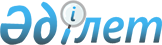 О мерах по реализации Закона Республики Казахстан от 21 декабря 2020 года "О внесении дополнений в Закон Республики Казахстан "О зерне"Распоряжение Премьер-Министра Республики Казахстан от 24 февраля 2021 года № 38-р
      1. Утвердить прилагаемый перечень правовых актов, принятие которых необходимо в целях реализации Закона Республики Казахстан от 21 декабря 2020 года "О внесении дополнений в Закон Республики Казахстан "О зерне" (далее - перечень).
      2. Министерству сельского хозяйства Республики Казахстан:
      1) разработать и в установленном законодательством Республики Казахстан порядке внести на утверждение в Правительство Республики Казахстан проект правового акта согласно перечню;
      2) принять соответствующие ведомственные правовые акты согласно перечню и не позднее месячного срока со дня принятия проинформировать Правительство Республики Казахстан о принятых мерах. Перечень
правовых актов, принятие которых необходимо в целях реализации Закона Республики Казахстан от 21 декабря 2020 года "О внесении дополнений в Закон Республики Казахстан "О зерне"
      Примечание: расшифровка аббревиатуры:
      МСХ – Министерство сельского хозяйства Республики Казахстан.
					© 2012. РГП на ПХВ «Институт законодательства и правовой информации Республики Казахстан» Министерства юстиции Республики Казахстан
				
      Премьер-Министр 

А. Мамин
Утвержден
распоряжением Премьер-Министра
Республики Казахстан
от 24 февраля 2021 года № 38-р
№

п/п

Наименование правового акта

Форма акта

Государственный орган, ответственный за исполнение

Срок исполнения

Лицо, ответственное за качество, своевременность разработки и внесения правовых актов

1

2

3

4

5

6

1
О внесении дополнений в постановление Правительства Республики Казахстан от 6 апреля 2005 года № 310 "Некоторые вопросы Министерства сельского хозяйства Республики Казахстан"
постановление Правительства Республики Казахстан
МСХ
февраль 2021 года
Сапаров А.С.
2
Об определении оператора по зерновому рынку
приказ Министра сельского хозяйства Республики Казахстан
МСХ
февраль 2021 года
Сапаров А.С.
3
Об утверждении правил по управлению резервным запасом зерна
приказ Министра сельского хозяйства Республики Казахстан
МСХ
март 2021 года
Сапаров А.С.